WebinarsMonday 22nd June6.30pm BST: ALTIS - Virtual Apprentice Coach Program Day 1With Kevin Tyler and Dan PfaffRegister here once for $99: https://altis.world/product/altis-virtual-acp/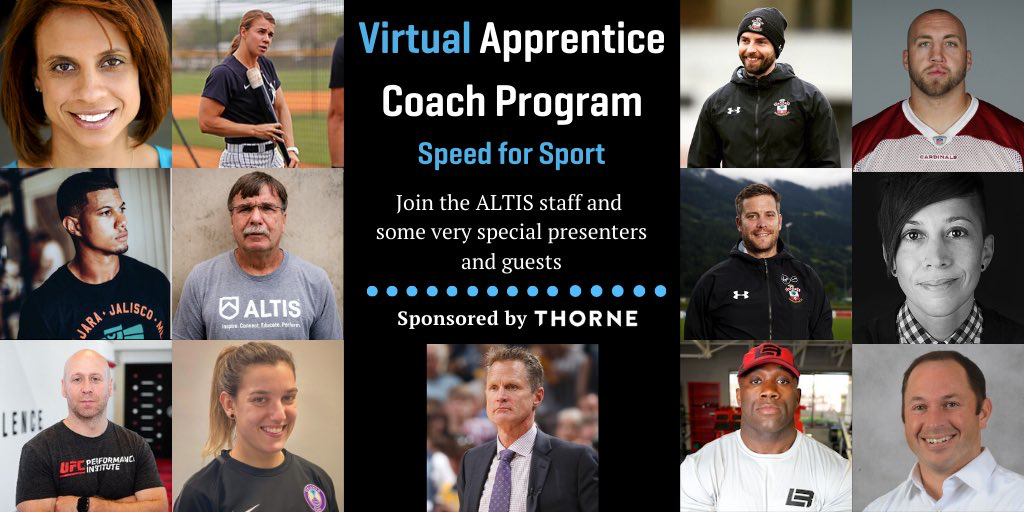 7pm BST:LGFA: Ready Steady Coach: Introduction to Coaching for new coachesRegister here for free: bit.ly/3fF0ZRm7pm BST:England Rugby: Preparing Players for a Return to RugbyWith Robin Eager (RFU Pathway Athletic Performance Manager) and Tim Hall (S&C Coach, RFU)Register here for free: bit.ly/3eiEhhH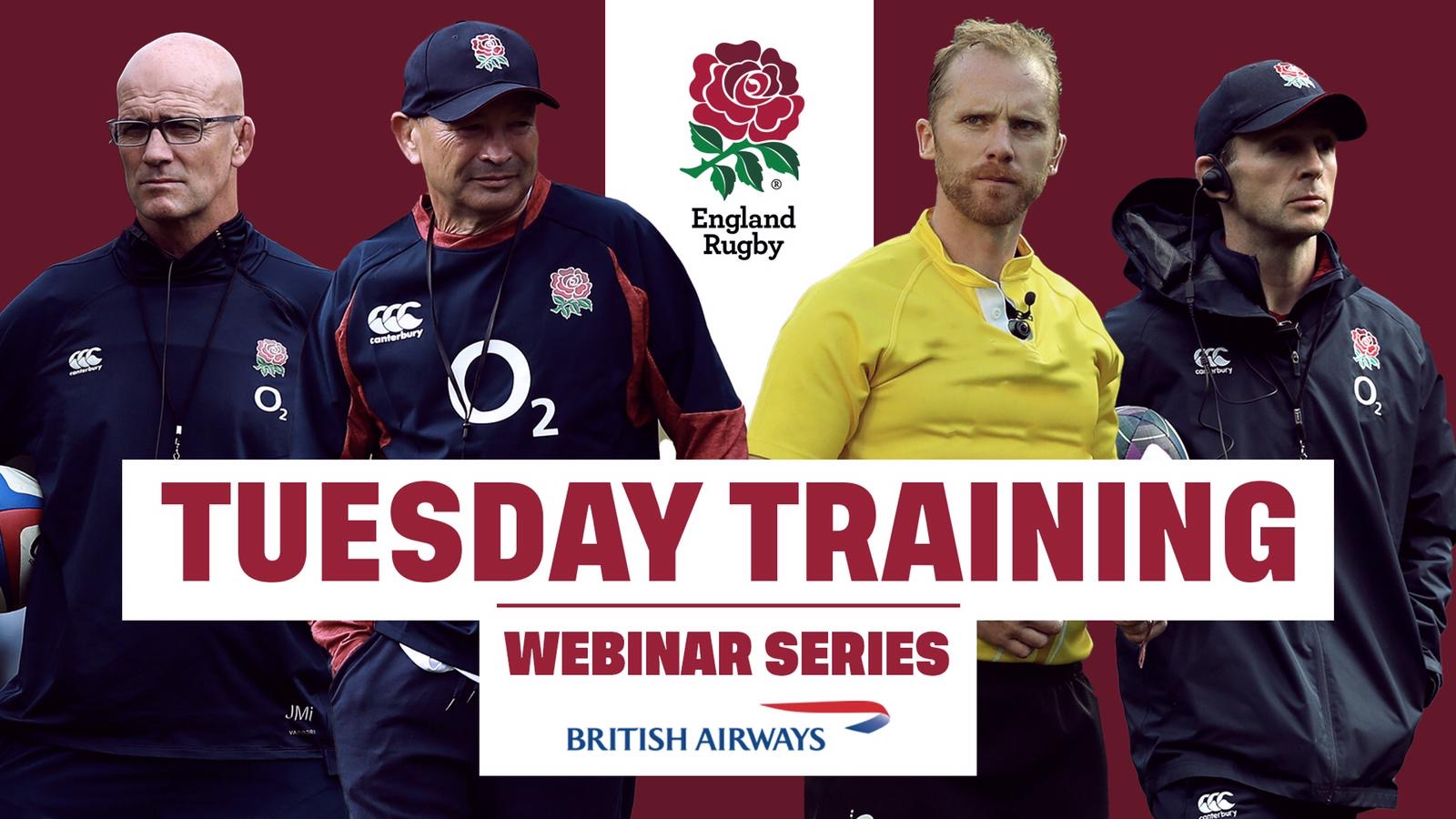 7.30pm BST:Kildare GAA: Coaching the ChildWith …Register here for free: shorturl.at/gosuB7.30pm BST:Deely Sport Science: From Coach to Athlete – Engaging your PlayersWith Ciaran Deely (Founder, Deely Sport Science), Cormac O’Beirne (Founder, RYPT), Caoimhe Morris (Head of Education, Deely Sport Science) and Ben Smalley (Sport Scientist, Deely Sport Science).Register here for free: https://t.co/QiN2I2lsXF?amp=1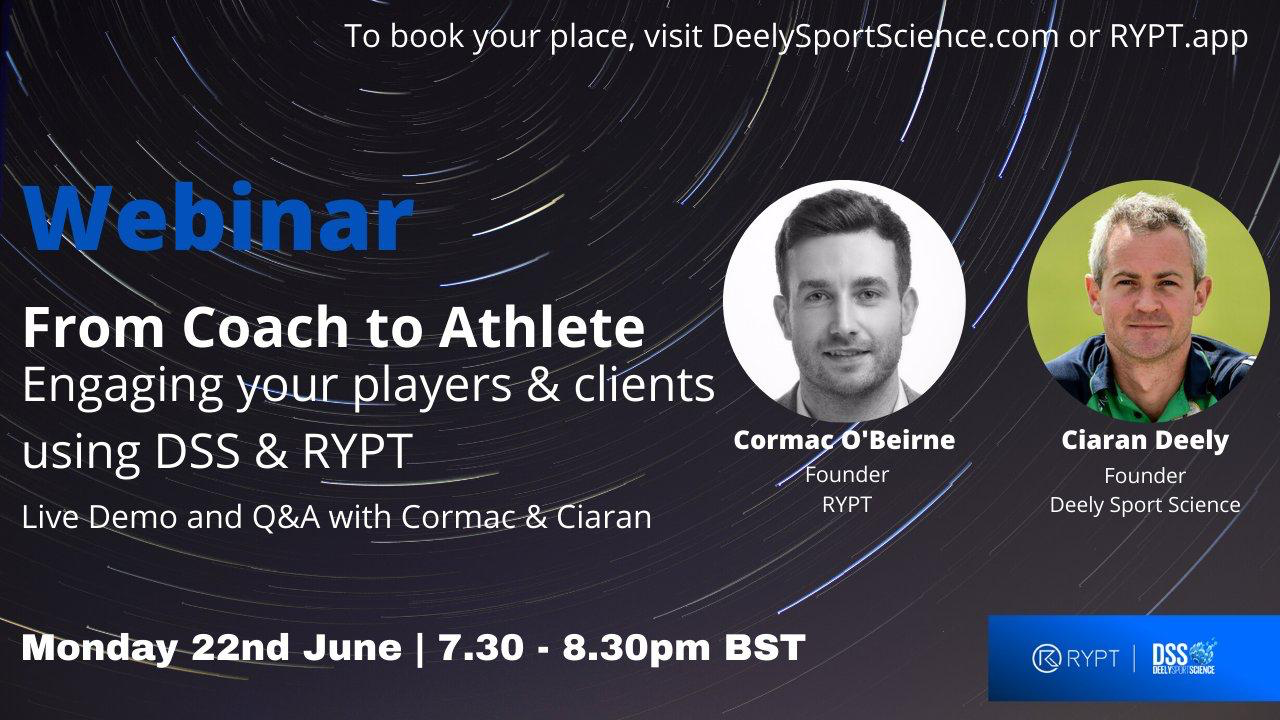 WebinarsTuesday 23rd June12pm BST:International Physical Literacy Association (IPLA): How Physical Literacy is or could be influencing practices in the sport & coaching worldWith Simon Padley (Vice Chair, IPLA), Dr Paul Appleton (University of Birmingham), and Dr Stephen Behan (DCU) Register here for free: https://t.co/owYS6AAHlo?amp=1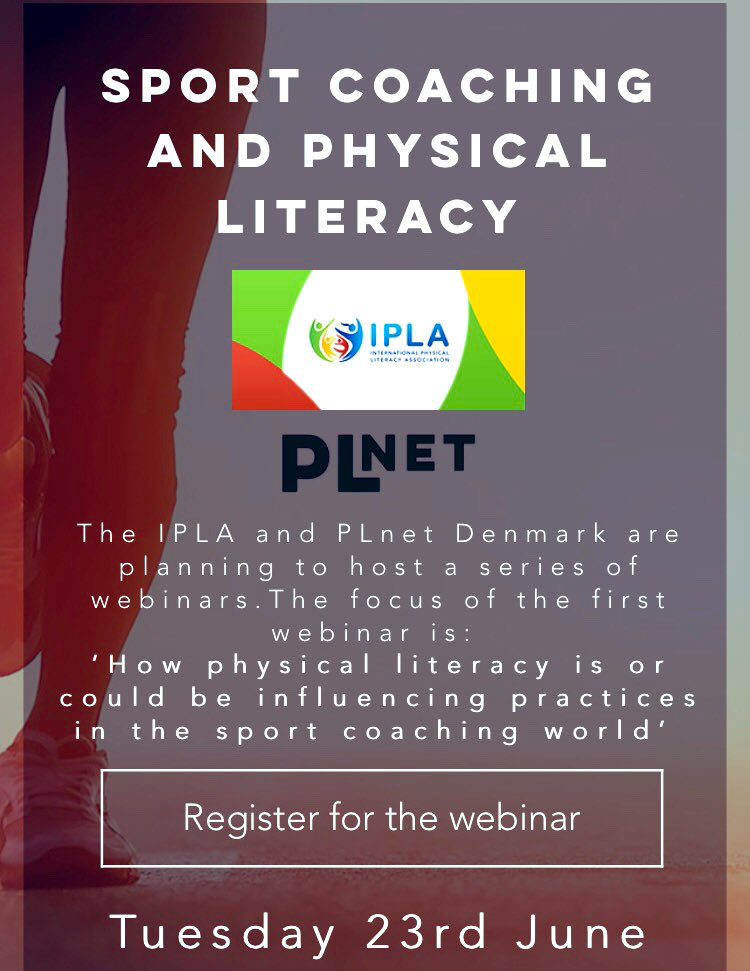 6.30pm BST:International Physical Literacy Association (IPLA): How Physical Literacy is or could be influencing practices in the sport & coaching worldWith Simon Padley (Vice Chair, IPLA),Register here for free: https://t.co/owYS6AAHlo?amp=16.30pm BST:ALTIS - Virtual Apprentice Coach Program Day 2With Dr Jas Randhawa (Lead Performance Therapist, ALTIS),Dr Ken Clark (PhD Biomechanics | Coach & Researcher in Human Performance) and Taylor Boggs (Coach & Brand Innovation Director | LB O-line Performance)Register here once for $99: https://altis.world/product/altis-virtual-acp/6.30pm BST:Sports Surgery Clinic: Neck PainWith Dr Ciaran Cosgrove (Consultant Sports & Exercise Medicine Physician SSC & IRFU) and Colm Fuller (Senior Physiotherapist, SSC)Register here for free: https://sportssurgeryclinic.com/event/online-educational-evening-focusing-on-the-neck/7.30pm BST:GAA: Return to Coaching With Martin Fogarty (GAA hurling Development Manager), Niall Williams (Coach Education Coordinator, Camogie Association) and Stephen O’Shaughnessy (Football Development Officer, Dublin GAA).Register here for free: https://learning.gaa.ie/gaacoachwebinar2020WebinarsWednesday 24th June2pm BST:ICoachKidsEU: Climate Change in Youth SportsWith Prof Nicolette Schipper-Van Veldhoven (Windesheim University) and Prof Sophia Jowett (Loughborough University)Register here for free: https://t.co/VYlWujamLS?amp=1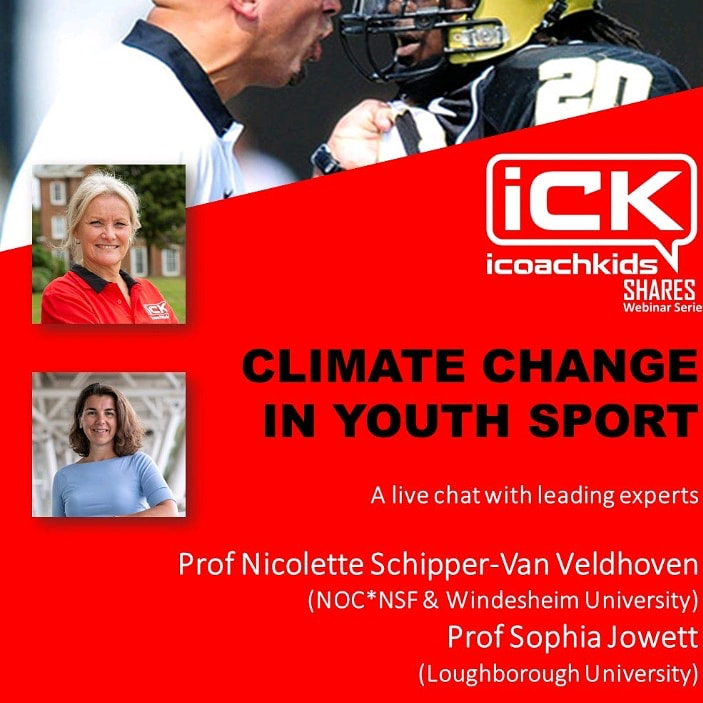 6pm BST:Setanta College: Masters Webinar Series P3: The Future of Performance CoachingProf Ian Jeffreys (NSCA, UKSCA, Author), Ron McKeefery (PLAE), Loren Landow (Head S&C Coach, Denver Broncos. Landow Performance), Dr Joe Warne (Setanta College Lecturer).Register here for free: https://www.setantacollege.com/masters-webinar-2020-india/WebinarsThursday 25th June:9:45am BST:S&C Webinar (Nathan Griffith): Jonas Dodoo - Acceleration and Deceleration (Owner of Speed Works and performance consultant for England Rugby)To Join head to @Nathangriffithx page on twitter6.30pm BST:ALTIS - Virtual Apprentice Coach Program Day 2With Dr. Duncan French (Vice President, Performance | UFC Performance Institute),Sophia Nimphius (Professor of Human Performance | Edith Cowan University),Stu McMillan (CEO | ALTIS) and Les Spellman (Founder | Spellman Performance)Register here once for $99: https://altis.world/product/altis-virtual-acp/7pm BST:UKSCA: Monitoring RoundtableWith Rich Clarke (UKSCA), Tom Batchelor (Harlequins), Ibrahim Akubat (Newman University), Shaun McLaren (Sport Science Consultant), Anthony Turner (Middlesex University)Register here for free: https://survey.sogosurvey.com/survey.aspx?k=SsRRSPQsXVsPsPsP&lang=0&data=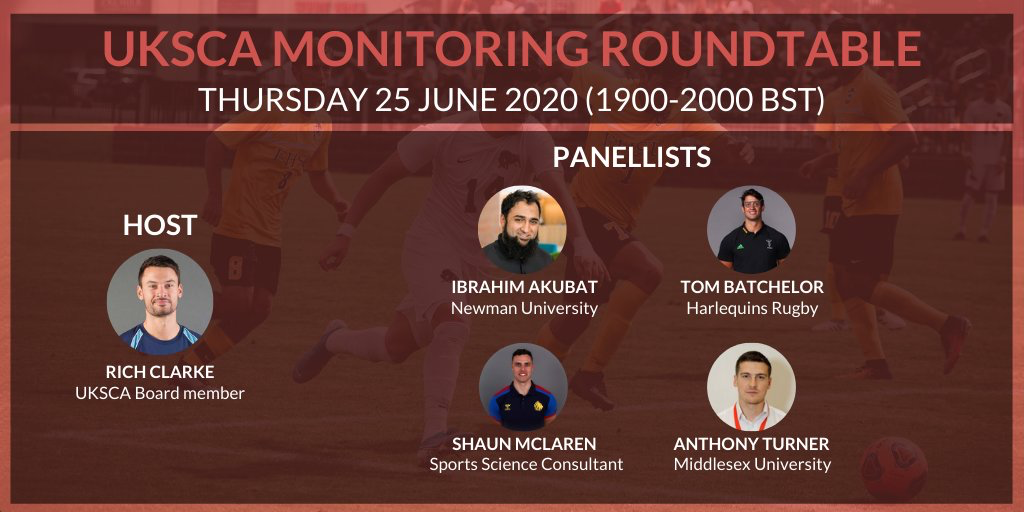 7.30pm BST:GAA: Q&A SeriesWith Dr Ciaran KearneyRegister here for free: https://learning.gaa.ie/gaacoachwebinar202011pm BST:Rugby Canada: Gamification: Chatting with the creator of The Magic AcademyWith Russell Earnshaw Register here for free:https://t.co/hRLPPm2itE?amp=1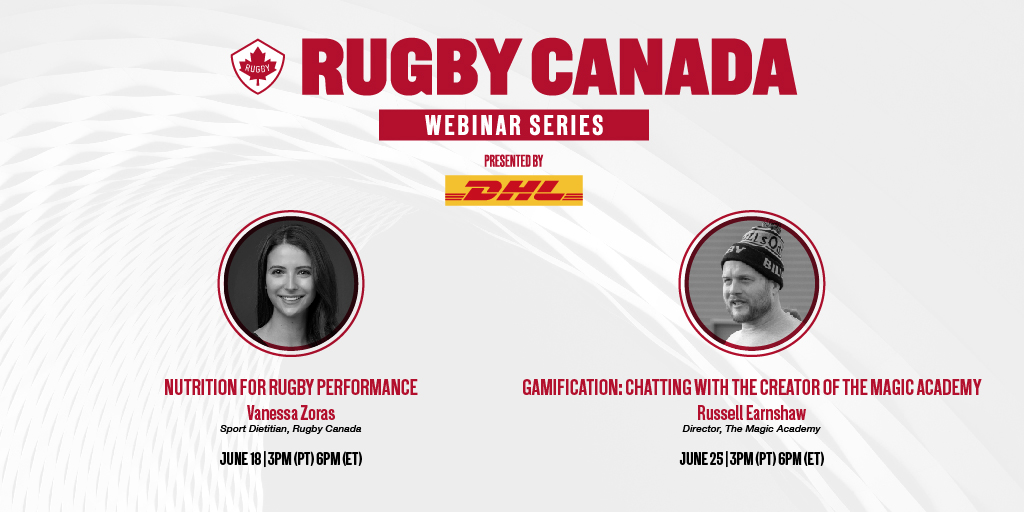 